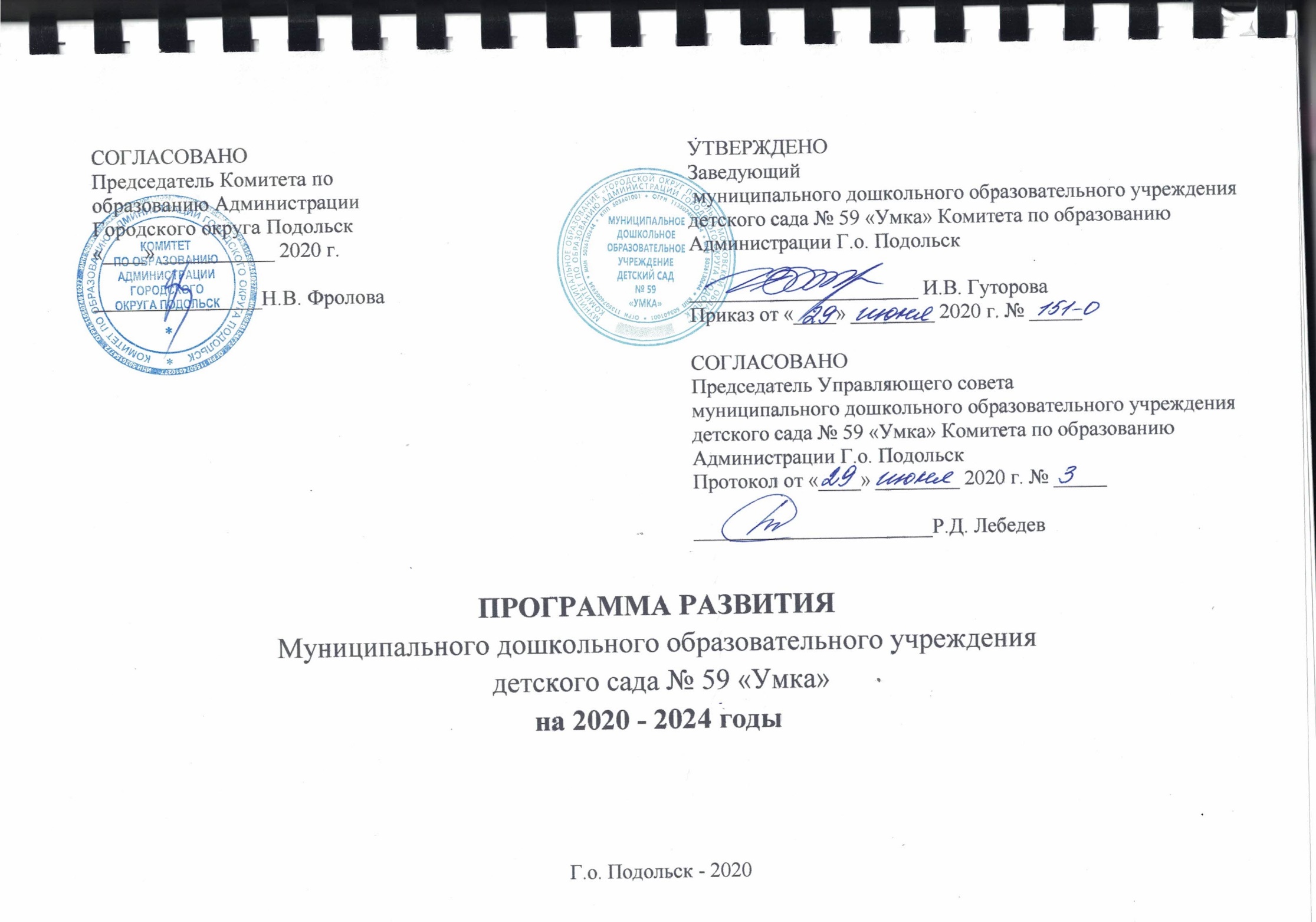 3.2.6.6. Кадровое обеспечениеПроблема повышения качества дошкольного образования, достижения новых образовательных результатов потребовала существенных изменений в организации и образовательного процесса, и профессионального роста педагоговВведение федеральных государственных образовательных стандартов (ФГОС) позволило обновить содержание и повысить качество дошкольного образования с учетом новых подходов к развитию, воспитанию и обучению детей, развития самостоятельности педагогов в вопросах выбора путей решения поставленных задач, развития их творческого потенциала, совершенствование их профессиональных качеств.Особое место на этом уровне отводится информационно-методической службе Учреждения, которая является связующим звеном между жизнедеятельностью педагогического коллектива и системой дошкольного образования, основным назначением которой является создание коллектива единомышленников, готовых к самообразованию и саморазвитию. В отчетном году использовались следующие формы работы с педагогами (помимо основных): круглый стол, семинары, вебинары.Педагогический состав МДОУ имеет кадровый потенциал, обеспечивающий режим стабильного развития. Образовательный процесс осуществляют 18 педагогических работников, из них заведующий - 1, старший воспитатель - 1, воспитатель - 13, учитель - логопед - 1, инструктор по физической культуре - 1, музыкальный руководитель – 1Характеристика педагогического коллективаОбразовательный уровень и уровень квалификацииПовышение уровня квалификации и профессионализма, уровня продуктивности и качества педагогической деятельности педагогов, влияет на уровень качества воспитательно-образовательного процесса, и является главным критерием достижений высоких результатов в развитии каждого ребенка.Таким образом, воспитательно-образовательный процесс осуществляет стабильный высокоорганизованный педагогический коллектив единомышленников, который стремится сохранить позитивные достижения МДОУ в обеспечении личностно-ориентированной модели организации педагогического процесса, позволяющей ребёнку успешно адаптироваться и удачно реализовать себя в социуме, развитие его социальных компетенций в условиях интеграции усилий семьи и детского сада.НаименованиеВсегопедагогическихработниковМоложе 25 лет25-30 лет30-35 лет35-40лет40-45лет45 -50 лет50 -55 лет55 -60 лет60 -65 лет65 - 70 летЗаведующий11Старший воспитатель11Воспитатели132137Инструктор по физкультуре11Музыкальный руководитель11Учитель - логопед11Педагог-психолог0Категория2015-20162016-20172017-20182018-2019Высшая категория25 %22 %25%31%1 категория45%67%63 %56%  Соответствие занимаемой должности0000Без категории30%11 %12 %13 %